Annwyl Rieni/Gofalwyr,Gobeithio eich bod chi a'ch teuluoedd yn iach ar yr adeg hon.Nawr yn fwy nag erioed mae'n bwysig blaenoriaethu lles eich hun a lles eich plentyn a gyda hyn mewn golwg, rydym yn cynnig y meddyliau canlynol:Byddwch yn garedig â chi'ch hunYstyriwch ymddygiad eich plentyn fel cyfathrebiad - ar brydiau efallai ei fod yn cyfleu ei bryder a'i rwystredigaeth am y sefyllfa bresennol i chiCadwch drefn ddyddiol reolaidd sy'n cynnwys gweithgarwch corfforol gyda'ch plentynCadwch mewn cysylltiad â theulu, ffrindiau a rhwydweithiau cymorthCofiwch fod pob plentyn yn tyfu ac yn datblygu'n wahanol - bydd eich plentyn yn gwneud pethau ar ei gyflymder ei hun a bydd ganddo ei ddiddordebau a'i hoffterau ei hunPeidiwch â phoeni os aiff pethau o chwith - ni all unrhyw un fod yn athro llawn amser, darparwr gofal plant, rhiant a gweithiwr i gyd ar unwaithMae plant yn dysgu trwy chwarae - mwynhewch!Er mwyn eich helpu trwy'r amser hwn rydym yn rhannu awgrymiadau ar gyfer gweithgareddau trwy grŵp Facebook Cyfle Cynnar (CC) breifat.  Mae'r gweithgareddau'n hawdd eu sefydlu ac nid oes angen prynu unrhyw adnoddau addysgol masnachol arnynt.  Rydym yn deall y pwysau y gallech ei deimlo i gwblhau tasgau gyda'ch plentyn, felly dim ond un gweithgaredd y dydd yr ydym yn ei bostio fel syniad y byddwch efallai am roi cynnig arno.  Gobeithiwn y bydd y syniadau'n ddefnyddiol ac yn hwyl ac mi fyddwch yn mwynhau rhoi cynnig arnyn nhw gyda'ch gilydd.Mae grŵp Facebook CC wedi'i sefydlu at yr unig bwrpas i'ch cefnogi chi gyda dysgu yn y cartref ac nid yw'n llwyfan ar gyfer cwestiynu na thrafod unrhyw faterion eraill.  Ni fydd y cyfleuster sylwebu ar gael oherwydd canllawiau diogelu data.Os oes gennych unrhyw ymholiadau ynglŷn â'r syniadau a bostiwyd, cysylltwch â ni gan ddefnyddio'r e-bost Cyfle Cynnar isod.  Sylwch fod y grŵp Facebook a'r blwch derbyn e-bost yn cael eu monitro yn ystod oriau gwaith yn unig. Gall ymatebion gymryd hyd at ddau ddiwrnod gwaith.Er mwyn ymuno â’r grŵp, dilynwch y ddolen isod a chyflwynwch ‘cais ymuno’, y bydd angen i chi ateb 2 gwestiwn ar ei gyfer i gadarnhau eich bod yn rhiant i blentyn sydd wedi’i gofrestru a CC. Unwaith y derbynnir a dilysir ‘cais ymuno’, cewch eich derbyn i’r grŵp.https://www.facebook.com/groups/229777755121238/Mewn blynyddoedd i ddod, pan edrychwn yn ôl ar yr amser heriol hwn, byddwn yn cofio gyda phwy yr oeddem, beth wnaethom gyda'n gilydd a sut gwnaeth hynny i ni deimlo.  Mae treulio amser gyda'ch gilydd, rhannu stori, adeiladu ffau yn yr ystafell fyw, mynd am dro neu fwynhau unrhyw weithgaredd i gyd yn brofiadau dysgu gwerthfawr a fydd yn creu atgofion i’w trysori gennych chi a'ch plentyn.Cadwch yn ddiogel,Tîm Cyfle Cynnar Sir y Fflint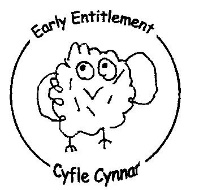 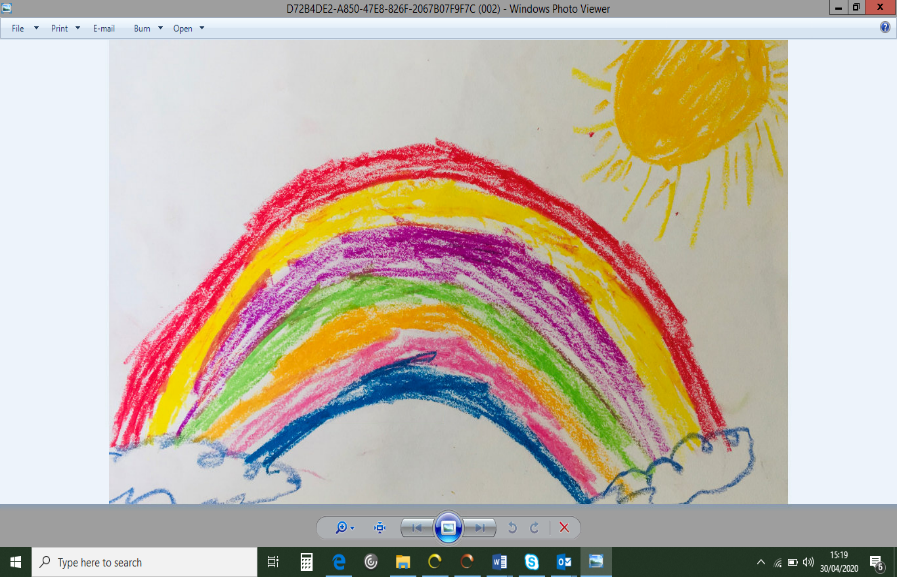 Gellir datrys materion eraill trwy gysylltu â'r:-Tîm Cymorth Blynyddoedd Cynnar gydag ymholiadau cyllido Cyfle Cynnar: eefunding@flintshire.gov.ukGwasanaeth Gwybodaeth i Deuluoedd gydag ymholiadau ynghylch darparu gofal plant i blant gweithwyr hanfodol (allweddol) a phlant bregus: fisf@flintshire.gov.ukTîm Cyfle Cynnar gydag ymholiadau yn gysylltiedig ag addysg: earlyentitlement@flintshire.gov.uk